بسمه تعالي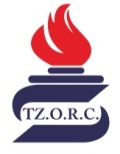  آگهي  شناسايي پيمانكارمناقصه شماره   39 -م-98شركت پالايش نفت تبريز در نظر دارد « انجام بازرسي هاي پيشر فته براي راكتورهاي TV-602 A/B و TV-603 A/B ومبدلهاي حرارتي TE-601A/F واحد آیزوماکس شركت پالايش نفت تبريز » خود را با شرايط و مشخصات كلي زير از طريق برگزاري مناقصه عمومي به پيمانكاران واجد شرايط واگذار نمايد . مشخصات مناقصه :  خلاصه شرح كار : با توجه به زمان سرويس بيش از 350000 ساعت راكتورها و مبدلهاي فوق و احتمال تغييرات متالوژيكي بوجود آمده در زير ساختار ميكروسكوپي متريال پايه بعلل مختلف از جمله SHUT DOWN و START UP هاي متعدد و اضطراري ، صدمات ناشي از HTHA و ترد و شكننده شدن آن به همراه تغييرات در  Toughness، لازم است كه يك شركت بازرسي فني معتبر و با تجربه با استفاده از دستگاهها و تكنيكهاي  پيشرفته بازرسي از راكتورها و مبدلهاي فوق را انجام داده و در صورت وجود عيب F.F.S نمايد.انجام اين كار در محدوده تابستان سال 1400 خواهد بود و منوط به قطعي شدن انجام تعميرات اساسي واحد آيزوماكس مي باشد. ضمانت نامه تقریبی شرکت در مناقصه : 000/000/640ريال مدت زمان انجام كليه مراحل پروژه:    یک ماه شمسی  تضمين شركت درمناقصه:  مبلغ دقیق ضمانت نامه به مناقصه گران حائز شرايط در مرحله دوم و از طريق دعوت نامه شركت در مناقصه، اعلام خواهد شد.شرايط متقاضي :نحوه شركت در مناقصه : از كليه شركتهاي واجد شرايط كه داراي صلاحيت لازم بوده و آمادگي انجام كارهاي مذكور را دارند ، دعوت به عمل ميآيد نامه اعلام آمادگي خود را از طريق فكس به شماره 34205792-041 ارسال نموده و سپس  مدارك را طبق بندهاي زير تكميل و صرفا در داخل لوح فشرده (CD) حداكثر تا  تاريخ 15/08/1399 ، به دفتر امور حقوقي و قراردادهاي پالايش نفت تبريز تسليم نمايند.    فايل الكترونيكي (اسكن) اسناد شركتي از قبيل اساسنامه ، آگهي تاسيس ، آخرين آگهي تعيين صاحبان امضاء شركت ، آخرين آگهي تغييرات ، كاربرگ كد اقتصادي ، تائيديه شناسه ملي و مجوز فعاليت از مراجع ذيصلاح 3-2  اسكن مدارك مربوط به ارزيابي كيفي ( مهر و امضاء شده توسط صاحبان امضاء مجاز شركت ) :اين مدارك عبارتند از : رزومه شركت، سوابق كاري مرتبط (در حجم كاري مورد تقاضا) ، رضايتنامههاي كتبي و حسن سوابق، گواهينامه صلاحيت پيمانكاري، مدارك دال بر توانايي مالي و اعتباري ،‌ مدارك  صلاحيت HSE پيمانكاران ( بر اساس معيارهاي ارزيابي شركت كنندگان درمناقصه از ديدگاه HSE)3-3  اسكن دفترچه شماره 2 تكميل شده مراجعه به وبسايت شركت پالايش نفت تبريز به آدرس www.TZORC.ir  و دريافت «دفترچه شماره (2) اسناد استعلام ارزيابي كيفي مناقصهگران» از قسمت :  ←تامین کنندگان  ← فراخوان ،    شركتها بايستي لوح فشرده ( CD ) حاوي موارد بندهاي فوق  را تا تاريخ فوق الذكر به اين امور ارسال نمايند.بديهي است ارائه اسناد و مدارك مذكور هيچگونه حقي را براي متقاضيان ايجاد نخواهد كرد و شركت پالايش نفت تبريز پس از بررسي اسناد و مدارك در چارچوب ضوابط و مقررات داخلي خود از شركت هاي واجد شرايط جهت شركت در مناقصه دعوت بهعمل خواهد آورد .                                                                                                                                                   روابط عمومي و امور بين الملل                                                                                                                                                                                             شركت پالايش نفت تبريز   حداقل امتياز مورد نياز جهت اخذ تائيديه HSE در مرحله شركت در مناقصه :  60   امتياز  تائيديه نهايي گواهينامهها و اسناد ارسالي براساس نظر كميته ارزيابي HSEQ خواهد بود.دارا بودن مجوزهاي لازم از مراجع ذيربطداشتن تجربه( سابقه اجرايي) و دانش در زمينه مورد نظرتوان ماليمدارك مثبته شخصيت حقوقي و كد اقتصادي معتبر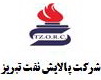 معيارهاي ارزيابي شركت كنندگان درمناقصه از ديدگاه HSEشماره فرم : HSE-QR-132تاريخ :عنوان قرارداد :                                                                                                تاريخ ارزيابي :                           شركت كنندگان در ارزيابي :عنوان قرارداد :                                                                                                تاريخ ارزيابي :                           شركت كنندگان در ارزيابي :عنوان قرارداد :                                                                                                تاريخ ارزيابي :                           شركت كنندگان در ارزيابي :عنوان قرارداد :                                                                                                تاريخ ارزيابي :                           شركت كنندگان در ارزيابي :عنوان قرارداد :                                                                                                تاريخ ارزيابي :                           شركت كنندگان در ارزيابي :عنوان قرارداد :                                                                                                تاريخ ارزيابي :                           شركت كنندگان در ارزيابي :عنوان قرارداد :                                                                                                تاريخ ارزيابي :                           شركت كنندگان در ارزيابي :عنوان قرارداد :                                                                                                تاريخ ارزيابي :                           شركت كنندگان در ارزيابي :عنوان قرارداد :                                                                                                تاريخ ارزيابي :                           شركت كنندگان در ارزيابي :عنوان قرارداد :                                                                                                تاريخ ارزيابي :                           شركت كنندگان در ارزيابي :رديفموضوعموضوعامتيازامتيازشركت پيمانكاريشركت پيمانكاريشركت پيمانكاريشركت پيمانكاريشركت پيمانكاريرديفموضوعموضوعجزءكل1تائيد صلاحيت ايمني شركت پيمانكارالزامالزامالزام2گواهينامه هاي سيستم هاي مديريتي  گواهينامه 9001 ISOگواهينامه 14001 ISOگواهينامه 18001 OHSASگواهينامه مديريت HSE-MS4448203حسن انجام كار از اداره   HSE در پروژه هاي قبليبه ازاء هر قرارداد مرتبط5154ارائه گواهينامه هاي آموزشي  HSE پرسنلارائه گواهي آموزشي در سطح مديرانارائه سوابق روش كار و تقويم آموزشي به همراه مستندات ارائه گواهي آموزشي در سطح كاركنان253105نمودار سازماني مناسب با عملكرد HSEداشتن چارت سازماني HSEصرفاً داشتن نفر مرتبط  در چارت سازماني مديريت106106داشتن سابقه فعاليت در صنعت نفت و آشنايي با ريسكهاي صنعتهر سابقه مرتبط5107ارائه مستندات درخصوص تشكيل كميته حفاظت فنيارائه صورتجلسات مربوطه براي هر پروژه5108ارائه برنامه مدون در خصوص مديريت ريسكارائه برنامه و روش كار و فرمهاي مربوط به مديريت ريسكارائه مستندات اجرايي در هر پروژه112159ارائه تقديرنامه و جوائز در حوزه   HSE و ارائه اسناد مثبته در خصوص اقدامات شاخصبه ازاي هر مورد مرتبط 2 امتياز1010نتيجه ارزيابينتيجه ارزيابي100100امضاء  نماينده  HSEQ:امضاء  نماينده  HSEQ:امضاء  نماينده  HSEQ:امضاء  نماينده  HSEQ:امضاء  نماينده  HSEQ:امضاء  نماينده  HSEQ:امضاء  نماينده  HSEQ:امضاء  نماينده  HSEQ:امضاء  نماينده  HSEQ:امضاء  نماينده  HSEQ: